.RIGHT HEEL TAP, RIGHT CENTER 2X, LEFT HEEL TAPS, LEFT CENTER 2XRIGHT HEEL & TOE TAPS, LEFT HEEL & TOE TAPSRIGHT VINE ¼ RIGHT TURN, TAP LEFT TOES LEFT, HITCH LEFT SLAP KNEE WITH RIGHT HAND, REPEATLEFT-RIGHT CROSSOVER STEPS, HOLD & CLAPFORWARD WALKS LEFT-RIGHT-LEFT, ½ RIGHT PIVOT, SHUFFLES LEFT-RIGHT-LEFT ROCK STEPSREPEATB Bop Shuffle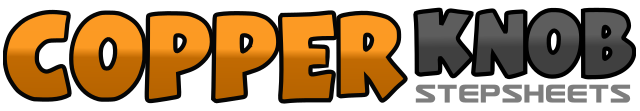 .......拍数:40墙数:4级数:Beginner.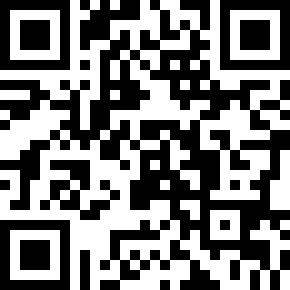 编舞者:Peggi Sue Wood (USA)Peggi Sue Wood (USA)Peggi Sue Wood (USA)Peggi Sue Wood (USA)Peggi Sue Wood (USA).音乐:Bop - Dan SealsBop - Dan SealsBop - Dan SealsBop - Dan SealsBop - Dan Seals........1-4Tap right heel forward at right angle, right back to center, repeat5-8Tap left heel forward at left angle, left back to center, repeat1-4Tap right heel forward twice, tap right toes back twice&5-8Step right foot center, tap left heels forward twice, tap left toes back twice&1-2Step left back to center, step right to right side, left behind right3-4Step turn ¼ right on right foot, tap left toes to left side5-8Hitch left knee & slap with right hand, tap left toes to left side, repeat (facing right side wall)1-2Cross left over right, tap right toes to right side3-4Cross right over left, tap left toes to left side5-6Cross left over right, tap right toes to right side7-8Cross right over left, hold & clap1-3Walk forward left right left4Pivot ½ turn right on right foot5&6Shuffles forward left right left7-8Right side rock, left side rock (facing left side wall)